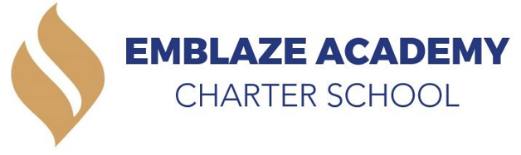 Board Meeting January 9, 20196:30 PM - 8:15 PMBoard Members in Attendance:Absent Board Members: Other Attendees: Geraldo Vasquez, Board ChairRosann Santos, Vice ChairTameka Beckford-Young, SecretaryMatthew Kirby-Smith Harini Mittal, TreasurerRaghav ThaparMarlin JenkinsKristen Shroff, Head of School Agenda ItemThe meeting was called to order at 6:30pm by Geraldo Vasquez. Management ReportSurveysSeries of mid-year surveys were taken to gauge a variety of metrics:Organization Health Survey – adapted from a Gallup Organizational Health Survey Rec’d positive response from staff with most agreeing that the environment is good and that he school is doing well.Results in attached January Management Report Family SurveyTaken anonymously Parents gave the school good remarks with 76% of the parents surveyed giving the school an “A” and 24% giving the school a “B”Peer SurveyEvery teacher took this survey for every other teacherKristen reviewed teacher data in one-on-one meetings with them.Academic AchievementInterim Assessment will occur January 16-18th and the result will be ready for the February Board Meeting.The second round of MAP Testing will occur the last week of January National normed test (private, public, catholic)MAP is a computer adaptive test that gives us a percentile score for each student based on how they performed compared to other 5th graders across the country.Staffing UpdateAll teachers confirmed that they are planning on returning to Emblaze next yearHired three people for 2019-2020 school yearRecruitmentCurrently have 207 applicants for 90 spotsWill communicate the move to parents when the lease has been signed.Friends of EmblazeFiled articles of incorporationBy laws have been approvedAuditing of Financial statementsIntent to engage Emblaze’s auditor to serve as auditor for “Friends of” entity  Friends entity will lease the facility from landlord and Emblaze will sublease from Friend’s entity in order to maximize the rental assistance that Emblaze can receive. Financial ReportsForecastYTD Expenses for November were $232K which was higher than OctoberThis was forecasted YTD Income $189K; forecast was 198 –YTD we are aligned with our budgetForecast RevisionsOperating income is forecast to be $925K while the approved budget includes operating income at $570KReason for the disparity: Revenue funding has been coming based on actual numbers of SPED students vs projected number; we budgeted for 4 students, but we have 18 (30% SPED students)In preparing next year’s budget we won’t rely on having a similar operating income and keep the forecasts conservative.Expenses – we don’t expect any large expenses (legal fees, furniture, architectural fees)Actual: $2.8 mmForecast: $2.76 Burn rate – operating expenses is about 230KRegulatory obligationsReportingQuarterly – coming up in February report990 – EDtec to verify is this is completeAuditCircle back with Harini as to when audit is going to take placeFinancial ReportForecastYTD Expenses for November were $232K which was higher than OctoberThis was forecasted YTD Income $189K; forecast was 198 –YTD we are aligned with our budgetForecast RevisionsOperating income is forecast to be $925K while the approved budget includes operating income at $570KReason for the disparity: Revenue funding has been coming based on actual numbers of SPED students vs projected number; we budgeted for 4 students, but we have 18 (30% SPED students)In preparing next year’s budget we won’t rely on having a similar operating income and keep the forecasts conservative.Expenses – we don’t expect any large expenses (legal fees, furniture, architectural fees)Actual: $2.8 mmForecast: $2.76 Burn rate – operating expenses is about 230KRegulatory obligationsReportingQuarterly – coming up in February report990 – EDtec to verify is this is completeAuditCircle back with Harini as to when audit is going to take placeCommittee UpdatesCompensation CommitteeMove forward with the committee without ShellyGovernance Committee Board Chair is in contact with folks to add members to governance and academic achievement committeeHard to find folks because of the time commitmentOutline of committee goalsDo a better job to make sure we are consistent with subcommittee meetings.Career DayVery well doneStudents were engaged and were prepared to ask questionsCelebrity Michael Williams from the WireFelt a little rushedToo many speakers at the startTeachers had full control of their classroomPlan to do this annuallyMOTION to adjourn VOTEGerry - yesMarlin-yesTameka-yesRosann-yesShelley- yesHarini - yesMargaretMatt-yesRESOLUTION: Meeting adjourned at 7:45pm 